Eligibility based on: FACTS (Screen shots below/attached)		 Journal Entry       Copy is:   Exception was granted (Supporting documentation attached)Completed by:  _______________________________________________ (name and title)	Date:  _________________		Reviewed by supervisor:  _________________________________________			Date: __________________(If not completed by supervisor)  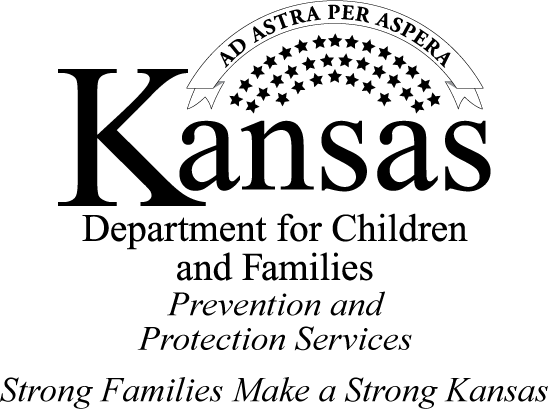 Name:Date of Birth:IL FACTS Case #:Client ID #:KEES/KANPAY #:SMART ID #:Is youth/young adult requesting IL services prior to age 21?  If requesting services after age 21, is the youth/young adult requesting ETV services prior to the semester before turning 26? Youth/young adult was in custody and in OOH placement on 18th birthday?  If yes, youth/young adult was in the custody of:  	If yes, youth/young adult was in an eligible placement?  Youth/young adult was in an eligible placement on the date of release from custody?   Youth/young adult was adopted or entered a Permanent Custodianship on or after age 16?  Youth/young adult was in OOH placement on or after 14th birthday?  	Youth/young adult is from another state?  	If yes, other state has been contacted for documentation?  	Is youth/young adult requesting IL services prior to age 21?  If requesting services after age 21, is the youth/young adult requesting ETV services prior to the semester before turning 26? Youth/young adult was in custody and in OOH placement on 18th birthday?  If yes, youth/young adult was in the custody of:  	If yes, youth/young adult was in an eligible placement?  Youth/young adult was in an eligible placement on the date of release from custody?   Youth/young adult was adopted or entered a Permanent Custodianship on or after age 16?  Youth/young adult was in OOH placement on or after 14th birthday?  	Youth/young adult is from another state?  	If yes, other state has been contacted for documentation?  	Is youth/young adult requesting IL services prior to age 21?  If requesting services after age 21, is the youth/young adult requesting ETV services prior to the semester before turning 26? Youth/young adult was in custody and in OOH placement on 18th birthday?  If yes, youth/young adult was in the custody of:  	If yes, youth/young adult was in an eligible placement?  Youth/young adult was in an eligible placement on the date of release from custody?   Youth/young adult was adopted or entered a Permanent Custodianship on or after age 16?  Youth/young adult was in OOH placement on or after 14th birthday?  	Youth/young adult is from another state?  	If yes, other state has been contacted for documentation?  	Is youth/young adult requesting IL services prior to age 21?  If requesting services after age 21, is the youth/young adult requesting ETV services prior to the semester before turning 26? Youth/young adult was in custody and in OOH placement on 18th birthday?  If yes, youth/young adult was in the custody of:  	If yes, youth/young adult was in an eligible placement?  Youth/young adult was in an eligible placement on the date of release from custody?   Youth/young adult was adopted or entered a Permanent Custodianship on or after age 16?  Youth/young adult was in OOH placement on or after 14th birthday?  	Youth/young adult is from another state?  	If yes, other state has been contacted for documentation?  	Above named client is eligible for the following services:	Above named client is eligible for the following services:	Above named client is eligible for the following services:	Above named client is eligible for the following services:	   Basic Chafee           Subsidy            ETV            Aged Out Medical     Tuition Waiver*      Start Up   Vehicle Repair   (*please note DCF Administration determines waiver eligibility for the school and this is for our information and planning purposes only)(*please note DCF Administration determines waiver eligibility for the school and this is for our information and planning purposes only)(*please note DCF Administration determines waiver eligibility for the school and this is for our information and planning purposes only)(*please note DCF Administration determines waiver eligibility for the school and this is for our information and planning purposes only)